       首届中医春节联欢晚会（论坛）参会表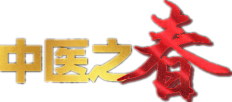 注：1、本表一式两份，申请单位或个人填好后报组委会秘书处审批。需提供个人身份证复印件参会联系人：平老师 电话15101070918.  熊老师 13311106512（招商与合作）  姓    名性别出生年月本人近照2寸民    族学历专   业本人近照2寸职    务职称参会人数本人近照2寸单    位本人近照2寸地    址本人近照2寸电    话邮   编本人近照2寸身份证号传   真本人近照2寸手    机投稿邮箱Academic_capa@163.comAcademic_capa@163.com申请项目（在方块内√选）申请项目（在方块内√选）□参加两会  □走红地毯  □赞助  □独家冠名  □冠名 □协办□论坛讲座  □三人采访  □采访  □广告植入  □ 中医世家□晚会代言  □观众镜头  □画册  □名家字匾  □ 其他     □参加两会  □走红地毯  □赞助  □独家冠名  □冠名 □协办□论坛讲座  □三人采访  □采访  □广告植入  □ 中医世家□晚会代言  □观众镜头  □画册  □名家字匾  □ 其他     □参加两会  □走红地毯  □赞助  □独家冠名  □冠名 □协办□论坛讲座  □三人采访  □采访  □广告植入  □ 中医世家□晚会代言  □观众镜头  □画册  □名家字匾  □ 其他     □参加两会  □走红地毯  □赞助  □独家冠名  □冠名 □协办□论坛讲座  □三人采访  □采访  □广告植入  □ 中医世家□晚会代言  □观众镜头  □画册  □名家字匾  □ 其他     □参加两会  □走红地毯  □赞助  □独家冠名  □冠名 □协办□论坛讲座  □三人采访  □采访  □广告植入  □ 中医世家□晚会代言  □观众镜头  □画册  □名家字匾  □ 其他     □参加两会  □走红地毯  □赞助  □独家冠名  □冠名 □协办□论坛讲座  □三人采访  □采访  □广告植入  □ 中医世家□晚会代言  □观众镜头  □画册  □名家字匾  □ 其他     □参加两会  □走红地毯  □赞助  □独家冠名  □冠名 □协办□论坛讲座  □三人采访  □采访  □广告植入  □ 中医世家□晚会代言  □观众镜头  □画册  □名家字匾  □ 其他     账  号 汇款账户：中国抗衰老促进会      账户号码：11001018700053042358     开户银行：中国建设银行北京朝阳支行（营业部） 汇款账户：中国抗衰老促进会      账户号码：11001018700053042358     开户银行：中国建设银行北京朝阳支行（营业部） 汇款账户：中国抗衰老促进会      账户号码：11001018700053042358     开户银行：中国建设银行北京朝阳支行（营业部） 汇款账户：中国抗衰老促进会      账户号码：11001018700053042358     开户银行：中国建设银行北京朝阳支行（营业部） 汇款账户：中国抗衰老促进会      账户号码：11001018700053042358     开户银行：中国建设银行北京朝阳支行（营业部） 汇款账户：中国抗衰老促进会      账户号码：11001018700053042358     开户银行：中国建设银行北京朝阳支行（营业部） 汇款账户：中国抗衰老促进会      账户号码：11001018700053042358     开户银行：中国建设银行北京朝阳支行（营业部） 汇款账户：中国抗衰老促进会      账户号码：11001018700053042358     开户银行：中国建设银行北京朝阳支行（营业部）备注        □转账         □ 微信付款      □ 支付宝支付        □转账         □ 微信付款      □ 支付宝支付        □转账         □ 微信付款      □ 支付宝支付        □转账         □ 微信付款      □ 支付宝支付        □转账         □ 微信付款      □ 支付宝支付        □转账         □ 微信付款      □ 支付宝支付        □转账         □ 微信付款      □ 支付宝支付        □转账         □ 微信付款      □ 支付宝支付个 人  简 介本人签字                 年   月   日本人签字                 年   月   日本人签字                 年   月   日本人签字                 年   月   日本人签字                 年   月   日    首届中医联欢晚会组委会年   月   日    首届中医联欢晚会组委会年   月   日    首届中医联欢晚会组委会年   月   日    首届中医联欢晚会组委会年   月   日